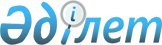 О внесении изменений в решение маслихата города Актобе от 21 декабря 2017 года № 266 "Об утверждении бюджета Благодарного сельского округа на 2018-2020 годы"
					
			Утративший силу
			
			
		
					Решение маслихата города Актобе Актюбинской области от 4 июня 2018 года № 349. Зарегистрировано Управлением юстиции города Актобе Департамента юстиции Актюбинской области 19 июня 2018 года № 3-1-194. Утратило силу решением маслихата города Актобе Актюбинской области от 28 августа 2018 года № 361
      Сноска. Утратило силу решением маслихата города Актобе Актюбинской области от 28.08.2018 № 361 (вводится в действие со дня его первого официального опубликования).
      В соответствии со статьей 6 Закона Республики Казахстан от 23 января 2001 года "О местном государственном управлении и самоуправлении в Республике Казахстан" и пунктом 4 статьи 106 Бюджетного кодекса Республики Казахстан от 4 декабря 2008 года, маслихат города Актобе РЕШИЛ:
      1. Внести в решение маслихата города Актобе от 21 декабря 2017 года № 266 "Об утверждении бюджета Благодарного сельского округа на 2018-2020 годы" (зарегистрированное в Реестре государственной регистрации нормативных правовых актов за № 5867, опубликованное 24 января 2018 года в газете "Актюбинский вестник" и 25 января 2018 года в газете "Ақтөбе") следующие изменения:
      в пункте 1:
      в подпункте 1):
      доходы: цифры "207 802" заменить цифрами "45 674,3", в том числе:
      налоговые поступления: цифры "24 291" заменить цифрами "4 509,4";
      неналоговые поступления: цифры "1 568" заменить цифрами "493,2";
      поступления трансфертов: цифры "181 943" заменить цифрами "40 671,7";
      в подпункте 2):
      затраты: цифры "207 802" заменить цифрами "45 674,3";
      в пункте 4:
      объемы субвенций, передаваемых из бюджета города Актобе: цифры "181 943" заменить цифрами "40 671,7".
      2. Приложение 1 к указанному решению изложить в новой редакции согласно приложению 1 к настоящему решению.
      3. Государственному учреждению "Аппарат маслихата города Актобе" в установленном законодательством порядке обеспечить:
      1) государственную регистрацию настоящего решения в Управлении юстиции города Актобе;
      2) направление настоящего решения на официальное опубликование в периодических печатных изданиях и эталонном контрольном банке нормативных правовых актов Республики Казахстан;
      3) размещение настоящего решения на интернет-ресурсе маслихата города Актобе.
      4. Настоящее решение вводится в действие с 1 января 2018 года. Бюджет Благодарного сельского округа на 2018 год
					© 2012. РГП на ПХВ «Институт законодательства и правовой информации Республики Казахстан» Министерства юстиции Республики Казахстан
				
      Председатель сессии 
маслихата города Актобе 

И. Назарбаев

      Секретарь маслихата 
города Актобе 

С. Шинтасова
Приложение 1 к решению
маслихата города Актобе 
от 4 июня 2018 года № 349Приложение 1 к решению
маслихата города Актобе 
от 21 декабря 2017 года № 266 
Категория
Категория
Категория
Категория
Сумма, тысяч тенге
Класс
Класс
Класс
Сумма, тысяч тенге
Подкласс
Подкласс
Сумма, тысяч тенге
Наименование доходов
Сумма, тысяч тенге
1
2
3
4
5
I. Доходы
45 674,3
1
Налоговые поступления
4 509,4
01
Подоходный налог
135,0
2
Индивидуальный подоходный налог
135,0
04
Налог на собственность
4 374,4
1
Налог на имущество
2 726,4
3
Земельный налог
468,0
4
Налог на транспортные средства
1 180,0
2
Неналоговые поступления
493,2
01
Доходы от государственной собственности
313,2
5
Доходы от аренды имущества, находящегося в государственной собственности
313,2
06
Прочие неналоговые поступления 
180,0
1
Прочие неналоговые поступления 
180,0
4
Поступления трансфертов
40 671,7
02
Трансферты из вышестоящих органов государственного управления
40 671,7
3
Трансферты из районного (города областного значения) бюджета
40 671,7
Функциональная группа
Функциональная группа
Функциональная группа
Функциональная группа
Функциональная группа
Сумма, тысяч тенге
Функциональная подгруппа
Функциональная подгруппа
Функциональная подгруппа
Функциональная подгруппа
Сумма, тысяч тенге
Администратор бюджетных программ
Администратор бюджетных программ
Администратор бюджетных программ
Сумма, тысяч тенге
Бюджетная программа
Бюджетная программа
Сумма, тысяч тенге
Наименование расходов
Сумма, тысяч тенге
II. Затраты
45 674,3
01
Государственные услуги общего характера
19 425,2
1
Представительные, исполнительные и другие органы, выполняющие общие функции государственного управления
19 425,2
124
Аппарат акима города районного значения, села, поселка, сельского округа
19 425,2
001
Услуги по обеспечению деятельности акима города районного значения, села, поселка, сельского округа
19 425,2
04
Образование
20 722,0
1
Дошкольное воспитание и обучение
18 023,0
124
Аппарат акима города районного значения, села, поселка, сельского округа
18 023,0
004
Дошкольное воспитание и обучение и организация медицинского обслуживания в организациях дошкольного воспитания и обучения
18 023,0
2
Начальное, основное среднее и общее среднее образование
2 699,0
124
Аппарат акима города районного значения, села, поселка, сельского округа
2 699,0
005
Организация бесплатного подвоза учащихся до ближайшей школы и обратно в сельской местности
2 699,0
06
Социальная помощь и социальное обеспечение
584,8
2
Социальная помощь
584,8
124
Аппарат акима города районного значения, села, поселка, сельского округа
584,8
003
Оказание социальной помощи нуждающимся гражданам на дому
584,8
07
Жилищно-коммунальное хозяйство
4 942,3
3
Благоустройство населенных пунктов
4 942,3
124
Аппарат акима города районного значения, села, поселка, сельского округа
4 942,3
008
Освещение улиц населенных пунктов
1 378,3
009
Обеспечение санитарии населенных пунктов
3 564,0
III. Чистое бюджетное кредитование
0
Бюджетные кредиты
0
Погашение бюджетных кредитов
0
IV. Сальдо по операциям с финансовыми активами
0
Приобретение финансовых активов
0
V. Дефицит (профицит) бюджета
0
VI. Финансирование дефицита (использование профицита) бюджета
0
7
Поступления займов
0
01
Внутренние государственные займы
0
2
Договоры займа
0
03
Займы, получаемые местным исполнительным органом района (города областного значения)
0
16
Погашение займов
0
1
Погашение займов
0